КОНКУРСЫ ДЛЯ МЕРОПРИЯТИЙ 23 февраля и 8 марта ( можно использовать для общего командного мероприятия)Конкурс « Зеркало»Все хотят быть красивыми, добрыми. Легко и счастливо живут те, кто считает себя самыми обаятельными и привлекательными. Приглашается по одному человеку от команды, которые должны нас убедить, что она и есть самая, самая, самая. Каждая девочка садится перед зеркалом (все одновременно, но друг к другу спиной) и начинает убеждать себя и всех, что она самая красивая, самая добрая и т. д. Обязательное условие конкурса — нельзя смеяться, нельзя повторять одни и те же выражения. Выигрывает та девочка, которая выполнит все эти условия.Конкурс «Интеллектуалки» 
Задается вопрос, ответ должен быть записан на листке бумаги через 1 минуту. 

Вопросы: 
1. Что произойдет с вороной, когда ей исполнится 7 лет? (Пойдет 8-й). 

2. По чему деревенские ребята ходят босиком? (По земле). 

3. Первый слог — домашнее животное, второй — мера площади, все слово — название реки. (Волга). 

4. Шли два человека и разговаривали. «Она белая», — говорит один. «Нет черная», — говорит другой. «У меня есть еще и красная», — говорит первый. О чем идет разговор? (О смородине) 

5. Маленького роста я 
Тонкая и острая 
Носом путь себе ищу. 
За собою хвост тащу. (иголка) 

6. Вся дырявая и злая 
И кусачая такая, 
Только бабушка с ней ладит, 
Ей бока и трёт, и гладит. (тёрка) 

7. Маленький Ерофейка 
Подпоясан коротенько, 
По полу скок-скок 
И сел в уголок. (веник) 

8. Я увидел свой портрет- 
Отошёл – портрета нет. (зеркало) 

9. Гладит всё, чего касается, 
А дотронешься – кусается. (утюг) 

10. .Маленький, кругленький, 
А за хвост не поймаешь. (клубок) 

11. Живёт в нём вся вселенная, 
А вещь обыкновенная. (телевизор) 

12. За белой дверцей стужа, лёд, 
Там Дед Мороз, друзья живёт. (холодильник)

Конкурс «Золушка» 
Как известно, все девочки должны быть хорошими хозяйками. Выберите от каждой команды по самой хозяйственной девочке, которая хорошо знает разные крупы. 
Ваша задача – с завязанными глазами, на ощупь определить, какая крупа насыпана в блюдцах и рассортировать их и разложить по кучкам. 

Конкурс «Будущая мама» 
(по одному человеку от команды). 
Запеленать куклу и спеть ей колыбельную песню. 

Конкурс «Мозаика» (команда) 
Быстрее собрать разрезанную открытку 

Конкурс «Ловкие руки – доброе сердце» 
От команды участнице конкурса нужно нарисовать и вырезать сердечко. Кто быстрее, красивее, аккуратнее? 

Конкурс «Загадочный сверток» 
(участвуют все члены команды). 
По очереди получают сверток и ощупывают его. Пишут на листочке, что там находится: яблоко, ложка, вилка, чашка и т. д. Та команда, которая больше угадает предметов, — победитель 

Конкурс «Лучшая художница» 
От каждой команды 2 девочки получают по листку бумаги и фломастеру. Вы должны с закрытыми глазами под мою диктовку нарисовать символа домашнего уюта - красивого кота. Приготовились? 


Нарисуйте круг большой, 
Сверху маленький такой. 
На макушке ушка два- 
Это будет голова. 
Нарисуем для красы 
Попышней ему усы. 
Вот пушистый хвост готов- 
Кот красивей всех котов! 


Конкурс «Сказочный» (команда) 
Сейчас мы узнаем, хорошо ли наши девочки знают сказки. 
1. Сказочный дурак. (Иванушка) 
2. Персонаж, лопнувший со смеху при виде неквалифицированно построенного моста. (пузырь) 
3. Тот, кто по морю гуляет и кораблик подгоняет. (ветер) 
4. Друг Винни –Пуха, который остался с хвостиком. (ослик Иа) 
5. Женщина, которая первая поднялась в воздух. (Баба Яга) 
6. Награда за подвиг, которую дают в придачу. (полцарства) 
7. Средство передвижения жениха царевны Несмеяны. (печь) 
8. Специалист-рыболов по вылавливанию щук. (Емеля) 
9. Модная обувь при царе Горохе. (сапоги-скороходы) 
10. Имя великого английского обжоры. (Робин Бобин Барабек) 
Конкурс «Самая внимательная»На столе лежат различные предметы. Девочки смотрят на них, затем поворачиваются спиной к столу, в это время один из ведущих нарушает порядок лежащих на нем предметов. Затем девочкам предлагается положить каждый предмет на свое прежнее место.Конкурс «Самая сообразительная»(Понадобятся: салфетки.)Участницам конкурса предлагается сложить салфетки для украшения праздничного стола. Чем больше вариантов, тем лучше.Конкурс «Лучший кулинар»(Понадобятся ножи, разделочные доски, ложки, салатники, миски для отходов и продукты: фрукты, орехи, изюм, йогурт, кокосовая стружка.)Участницам конкурса предлагается приготовить и украсить фруктовый салат, а также дать название приготовленному блюду.“Конкурс капитанов”.Конкурс «Чей нос лучше».Ведущий - Всем известно, что хозяйка дома, как правило, одновременно занимается выполнением нескольких дел: стирает, убирает, варит. Это значит, что она всегда начеку: стирает белье — в кухне “убежало” молоко... По запаху, доносящемуся из кухни, она должна определить, что случилось.Задача капитанов с завязанными глазами определить по запаху предлагаемое ведущим блюдо и рассказать о значении его для человека (желателен юмор, остроты). “Пантомима”.Каждая из команд готовит пантомиму (например, чистил картофель и порезал палец, мыл посуда и уронил чашку и т. д.). Командам требуется определить, что изображают члены другой команды.“Макарена ”. Каждая команда разучивает танец макарена и выполняет его под музыку. Помогут нам в этом ученицы 7 класса Сафронова Мария и Викторова ИринаМаксимальная оценка конкурса – 5 баллов. «Весёлые поварята».Участвуют по одному человеку от команды. За одну минуту надо написать как можно больше разнообразных блюд.“Школьное меню”. В ресторане “Школьник” предлагается меню:котлета “Опять двойка”;геометрический картофель;коктейль “Химическая реакция”;пирожное “Классное”;салат “Отличник”.Задача участников описать из чего приготовлены эти блюда. Конкурс “Солнечные зайчики”Для этого конкурса необходимы обручи. Обручи – это зеркало.Участницы – это солнечные зайчики.Чем больше солнечных зайчиков поместится в зеркале, та команда и будет победителем.“Музыкальный”. Нужно спеть детскую песенку “Пусть бегут неуклюже” так как ее спели бы:кошачий табор;группа маленьких поросят;ансамбль бродячих собак;капелла коров;куриная вокальная группа;гусиный хор.Легенды о цветах ( отгадать)Старинная славянская легенда рассказывает: удалого Садко любила водяная царица Волхова. Однажды в лунном сиянии увидела она своего возлюбленного в объятиях земной девушки Любавы. Отвернулась гордая царица и пошла, а из её прекрасных синих глаз покатились слёзы. И только луна была свидетелем того, как эти чистые слёзы превращались в нежные цветы, унизанные волшебными жемчужинами. С тех пор этот цветок считают символом чистой и нежной любви. Как он называется? (Ландыш).Вот как греки объясняют происхождение этого цветка. Однажды, возвращаясь после неудачной охоты, богиня Диана повстречала маленького пастуха. Он весело играл на свирели. Возмущённая Диана крикнула мальчику: "Это ты распугал всех моих зверей и птиц?" Напрасно хотел оправдаться маленький пастух, напрасно просил прощения. Богиня Диана бросилась к нему и вырвала оба глаза, а когда поняла меру своей жестокости, было уже поздно. Глаза мальчика покатились по траве, и в тот же миг выросли цветы. Своей окраской они напоминали невинно пролитую кровь, а жёлтыми пятнышками в середине чашечки - человеческий зрачок. Вот такая печальная легенда рассказывает об этом цветке. Как он называется? (Гвоздика).Латинское название этого цветка "галактус" происходит от греческих слов "гала" (молоко) и "актус" (цветок), то есть молочно-белый цветок. Легенда гласит, что когда Адам и Ева были изгнаны из рая, шёл сильный снег, и Еве было холодно. Тогда, чтобы как-то успокоить её и согреть, несколько снежинок превратились в цветы. Поэтому этот цветок символизирует надежду. Как он называется? (Подснежник).Это милый, обаятельный цветок: он смотрит на нас, будто доверчивые детские глаза. По народному преданию, этот цветок вырастает там, где упадёт с неба звезда. Его обычно сопровождают эпитеты "скромный". "полевой". Трудно обойтись без него, сплетая венок, собирая букет полевых цветов. Есть у этого цветка и другие названия: нивяница, поповник, рамонок. Как называется этот цветок? (Ромашка).По народному преданию, этот цветок возник из кусочков неба, упавших на землю. Его латинское название - Сцилла, что в переводе означает "морской лук", потому что цвет его напоминает синеву моря. У многих народов существует поверье, что этот цветок исцеляет больных. Он считается цветком весёлого настроения. Стебелёк его тонок и хрупок, а сам цветок вызывает нежные и трогательные чувства. Как называется этот цветок? (Пролески).По одной из легенд, Геркулес смертельно ранил владыку загробного мира Плутона. А молодой врач залечил раны владыки корнями этого растения, которое назвали впоследствии именем врача. Цветок этот считается царём цветов и символом долголетия. Как он называется? (Пион).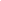  «В казарме» Каждый из участников выполняет свое задание, отдает честь, затем  к выполнению задания может приступить следующий участник.1.      номера –  пришивают пуговицу2.     номера –  вставляют шнурки в ботинки3.     номера – пишут письмо домой из пяти слов4.     номера – должны 10 раз присесть5.     номера – палочками заметают на  совок шарики или яйца6.     номера – написать как готовить кашу.« Сапер» один (сапер) дерет второго (миноискателя) за ноги. «Миноискатель» с завязанными глазами, на руках передвигается по площадке, на которой расставлены «мины» перевернутые пластмассовые стаканчики. «Сапер» направляет «миноискателя» словами. Пока звучит музыка,  вы должны обезвредить – раздавить – как можно больше «мин». Рядом с «саперами»  идут ассистенты, которые собирают поврежденные «Мины» в мешки.« Рапорт» отрапортовать  в устной форме, четко указать факты, можно делать комментарии и выводы. Оценивается форма обращения, военная выправка и дикция.1. Ехали медведиНа велосипедеА за ними котЗадом напередА за ним комарикиНа воздушном шарикеА за ними ракиНа хромой собаке.Автор: К. Чуковский2. Звери задрожалиВ обморок упалиВолки от испугаСкушали друг другаБедный крокодил Жабу проглотилА слониха, вся дрожаТак и села на ежаАвтор: К. Чуковский